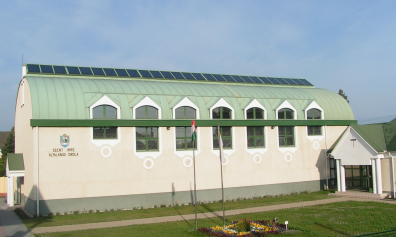 SZENT IMRE ÁLTALÁNOS ISKOLA        9545 Jánosháza, Ady E. u. 14.                 T/Fax: 95/450-103   E-mail: sztimre@sztimre.sulinet.hu ÁLLÁSHIRDETÉSA jánosházi Szent Imre Általános Iskola pályázatot hirdet angol nyelvtanár munkakör betöltésére. Foglalkoztatás jellege: teljes munkaidő.A munkavégzés helye: Jánosháza, Ady E. u. 14.Pályázati feltételek:Elvárt végzettség: főiskola.Büntetlen előélet.Cselekvőképesség.Keresztény elkötelezettség.A pályázat részeként benyújtandó iratok, igazolások:Szakmai önéletrajz.Motivációs levél.3 hónapnál nem régebbi hatósági erkölcsi bizonyítvány.Végzettséget igazoló okiratok másolata.Plébánosi (lelkészi) ajánlás.A munkakör betölthetőségének időpontja: 2017. augusztus 21.A pályázat benyújtásának határideje: 2017. június 30.A pályázatok benyújtásának módja: személyesen, postai vagy elektronikus úton.A pályázat elbírálásának határideje: 2017. július 15.A pályázati kiírással kapcsolatosan további információt Molnár Terézia igazgató nyújt. T.: 95 450 103; e-mail: sztimre@sztimre.sulinet.hu.